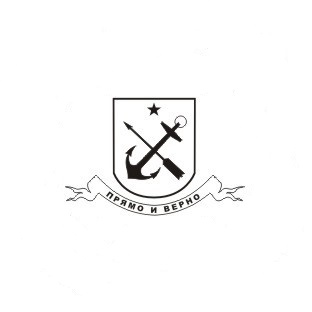 МЕСТНАЯ АДМИНИСТРАЦИЯМУНИЦИПАЛЬНОГО ОБРАЗОВАНИЯ ПОСЕЛОК СТРЕЛЬНАПОСТАНОВЛЕНИЕ В соответствии с п.4 ст.14.1 Федерального закона от 02.03.2007 № 25-ФЗ «О муниципальной службе в Российской Федерации», ст. 8-1 Закона Санкт-Петербурга от 15.02.2000 № 53-8 «О регулировании отдельных вопросов муниципальной службы в Санкт-Петербурге, Решением Муниципального Совета Муниципального образования поселок Стрельна от 17.12.2019 № 25 «О комиссиях по соблюдению требований к служебному поведению муниципальных служащих и урегулированию конфликта интересов, образуемых в органах местного самоуправления Внутригородского муниципального образования Санкт-Петербурга поселок Стрельна»ПОСТАНОВЛЯЮ:Сформировать Комиссию по соблюдению требований к служебному поведению муниципальных служащих Местной администрации Муниципального образования  поселок Стрельна и урегулированию конфликта интересов (далее- комиссия) в составе:Председатель комиссии – Заместитель Главы местной администрации Муниципального образования поселок Стрельна Печаткина Наталья Юрьевна;Секретарь комиссии – главный специалист Местной администрации Муниципального образования поселок Стрельна Вознюк Наталья Станиславовна;- главный специалист-юрисконсульт местной администрации Муниципального образования поселок Стрельна Трухачева Татьяна Богдановна;- представитель Северо-Западного института управления РАНХиГС – без указания персональных данных эксперта (по согласованию);- начальник отдела по профилактике коррупционных и иных правонарушений государственной службы и кадровой политики Администрации Губернатора Санкт-Петербурга Домокур Алексей Николаевич (по согласованию);- Председатель общественной организации «Жители блокадного Ленинграда» Дорогова Вера Васильевна (по согласованию).2. Признать утратившим силу постановление Местной администрации Муниципального образования поселок Стрельна от 01.04.2020 № 35 «О формировании Комиссии по соблюдению требований к служебному поведению муниципальных служащих Местной администрации Муниципального образования поселок Стрельна и урегулированию конфликта интересов».3. Контроль  за исполнением настоящего постановления оставляю за собой.4. Настоящее постановление вступает в силу с момента его принятия.Глава местной администрации 					И.А. Климачева08.11.2021	поселок Стрельна№ _185_О формировании комиссии по соблюдению требований к служебному поведению муниципальных служащих Местной администрации Муниципального образования  поселок Стрельна и урегулированию конфликта интересов